Initial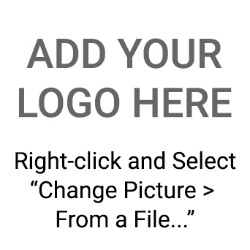 Intensive Financial Plan Date: ________________________
Practice Name
Practice Address
Practice PhoneRecommendations are based on findings from your initial consultation and evaluation including posture, ranges of motion, chiropractic tests and x-rays. Also taken into account are how long subluxations have been present and what phase of degeneration they are in, as well as your age and overall health. All recommendations are an estimation based on education and clinical experience and take into account patient participation and follow-through in their own care.Your recommended initial care time: ___________________________________________________________________________Your Time:Daily for	________weeks _______adjustments 3x for	________weeks _______adjustments
2x for	________weeks _______adjustments
1x for	________weeks _______adjustmentsYour Intensity: (in numbers) ______ Adjustments
______ SWS Workshops (@ minimum)______ Re-exams & Progress Reports ______ Re-X-rays
______ ExercisesFinances (anticipated):$	 (including cost of exams)Estimated Contribution:[ ] Insurance - $__________Features and Benefits of Initial Intensive Care:1. Each Chiropractic Adjustment builds on the previous. Each adjustment builds towards a healthier, better aligned and more ideally functioning spinal column.2. Spinal Care Workshops help you get well quicker and stay well longer and should be part of your care plan as long as you want to continue to enhance your health.3. Home cervical traction, stretches, posture exercises and core strengthening are added as care progresses. The more engagement there is at home, the better your results will be.4. Progress evaluations are done approximately every ________ visits to measure ongoing results, and care may be adjusted based on your progress.
*Administrative savings are point of service savings only applied if there is no third party contribution.Administrative Savings Guidelines:Payment must be linked to a credit card or checking account, securely kept on filePayment is to be made for the next  month’s projected services on the due datePayment will be automatically debited on the ____ of the month (an in-office account audit will be run to ensure accuracy)If more or less services are used, the monthly swipe will be adjusted (monthly)Patient engagement in monthly educational series is requiredIf care is discontinued the patient will be refunded any valid credit minus administrative savings.EZ-Pay Signature-On-File AuthorizationI, 		_____________, hereby authorize (name of practice) to initiate payments from my credit or bank account with the financial institution identified by me on this form for payment of services and/or products provided by (name of practice).  ________ (initial) I understand that this authorization will remain in effect until I cancel it in writing and I agree to notify (name of practice) in writing of any changes in my account information or termination of this authorization at least 5 days prior to any further charges to my credit card or bank account.  I certify that I am an authorized user of this credit card/bank account and will not dispute these transactions with my bank or credit card company; so long as the transactions correspond to the terms indicated in this authorization form.  Notice to cancel can be given by either mailing to: (address), emailed to: (email) or faxing to: (fax).
____ (Initial if Personal Injury) In the event my insurance company sends payment to me and I do not bring the check in to (name of practice) within one week of receipt, the amount of the check will be charged to the payment method identified on this form. MonthDurationDescriptionFees for ServicesInsurance/ Admin. Savings*Est. Monthly Swipe1_ _ / _ _ to _ _ / _ ______________ Adjustments __________ Re-exam/report2 SWS$$$2_ _ / _ _ to _ _ / _ ______________ Adjustments __________ Re-exam/report1 SWS$$$3_ _ / _ _ to _ _ / _ ______________ Adjustments __________ Re-exam/report1 SWS$$$4_ _ / _ _ to _ _ / _ ______________ Adjustments __________ Re-exam/report1 SWS$$$5_ _ / _ _ to _ _ / _ ______________ Adjustments __________ Re-exam/report1 SWS$$$6_ _ / _ _ to _ _ / _ _____________ Adjustments
( 1 ) Re-exam/report
( 1 ) Re-Xray1 SWS$$$7_ _ / _ _ to _ _ / _ ______________ Adjustments __________ Re-exam/report1 SWS$$$8_ _ / _ _ to _ _ / _ ______________ Adjustments __________ Re-exam/report1 SWS$$$9_ _ / _ _ to _ _ / _ ______________ Adjustments __________ Re-exam/report1 SWS$$$10_ _ / _ _ to _ _ / _ ______________ Adjustments __________ Re-exam/report1 SWS$$$11_ _ / _ _ to _ _ / _ ______________ Adjustments __________ Re-exam/report1 SWS$$$12_ _ / _ _ to _ _ / _ ______________ Adjustments __________ Re-exam/report1 SWS$$$Estimated Total (swipes will be made monthly on the date of patients’ Report of Findings)Estimated Total (swipes will be made monthly on the date of patients’ Report of Findings)Estimated Total (swipes will be made monthly on the date of patients’ Report of Findings)Estimated Total (swipes will be made monthly on the date of patients’ Report of Findings)$$$     CREDIT CARD (last 4 digits)  ___   ___   ___  ___         (Circle One)  VI, MC, AM, DIExpiration Date:   _____/_____     CID Code: _____     Billing Zip Code: _____________

Card Holder’s Printed Name: 	Signature: 	 Date: 	     ACH BANK ACCOUNT (last 4 digits)  ___   ___   ___   ___  
Bank Name: 	
Bank Account Holder's Name: 	Signature: 	 Date: 	